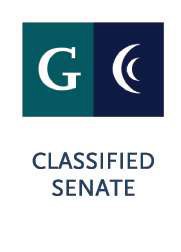 EXECUTIVE BOARD MEETINGCuyamaca CollegeThurs. August 6, 2020 1:00p – 3:00pLocation: Zoom Meeting Join URL: https://cccconfer.zoom.us/j/95823675072Attendees: Cuyamaca Executive BoardGuests: Moriah Gonzalez-Meeks, Miriam Simpson, Jesus Miranda AGENDAMeeting Called to Order:	Meeting Adjourned:# Agenda Item	CALL TO ORDERRoll CallAgenda additions/deletions/revisions to the agenda.Approval of email as meeting minutes from July meeting. ACTION ITEMSGuided Pathways updateCOMMUNICATIONS/DISCUSSION ITEMS:COVID-19, County updatesRe-Opening Phasing Race and Equity Cohort- Committees and Council appointments Committee and Council updates. Reference Materials: Additional Instructions: September 3rd 1:00pm-3:00pm via Zoom